                Malham FRA Fell RacesSaturday 14th May – first race 11amPARKING – in the field on the right hand side as you enter Malham. £2 all day.PLEASE NOTE – it’s a 20 MINUTE WALK TO THE START up a track (signposted all the way  ). See map below.TOILETS – in the car park and at the start.REFRESHMENTS – Tea’s, cakes at the start/finish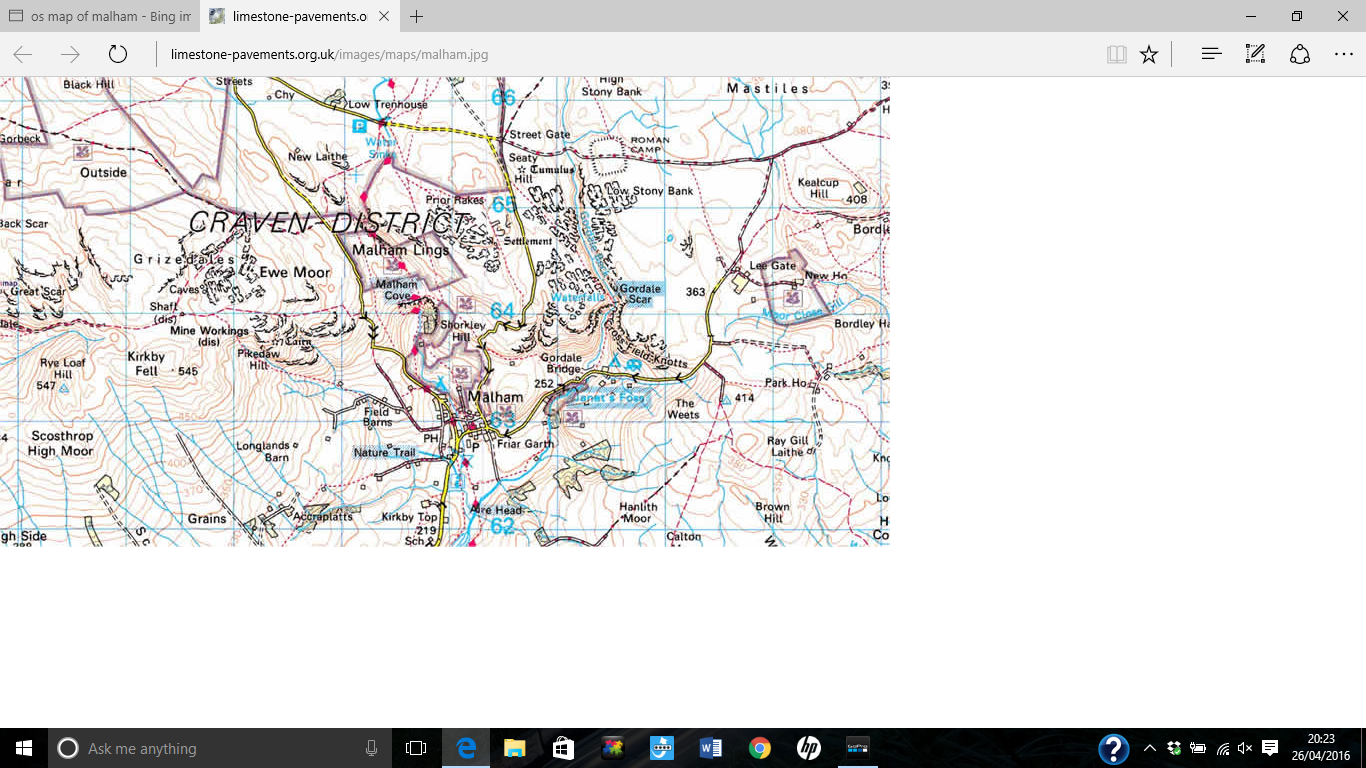 Entry fee : U8’s / U10’s £1                  U14’s/ U16/U18 £2	  Seniors £3	REGISTRATION – From 9.30am at the startAll	races	start	and	finish, GR 894633 (please see map) Prize-giving for the juniors will be after the end of the   junior races, approx. 1.30pm.Prizes	for	first	3	in	each	 age	group	(U8;	U10;	U12;	U14;	U16; U18, Seniors )	Races	run	in	accordance	with	FRA	guidelines.	Min	age	6	on	the	day.	Race	age	categories	determined	by	age	on	31st	December	2015.		Start  times : 1st race is 11am and each race is run separately. They will follow on once the runners have returned 	in the previous	race.Under	8s – 1km	Under	10s – 1.9km, 70m climbUnder	12s  - 2.1km,110m climbUnder	14s – 2.7km, 150m climbUnder	16s – 3.8km,220m climbUnder	18s and Seniors  – 5km,280m climb